О внесении изменений в постановление администрации Алатырского муниципального округа от 06.02.2023г. № 154 «О муниципальной программе Алатырского района «Развитие земельных и имущественных отношений»В соответствии с Федеральным законом от 06.10.2003 № 131-ФЗ «Об общих принципах организации местного самоуправления в Российской Федерации», Уставом Алатырского муниципального округа Чувашской Республики, Постановлением администрации Алатырского муниципального округа от 30.12.2022 № 8 «Об утверждении Порядка разработки, реализации и оценки эффективности муниципальных программ Алатырского муниципального округа, администрация Алатырского муниципального округапостановляет:Внести изменения в постановление Алатырского муниципального округа от 06.02.2023 № 154 «Об утверждении муниципальной программы Алатырского муниципального округа «Развитие земельных и имущественных отношений», согласно приложению к настоящему постановлению.Настоящее постановление вступает в силу после его официального опубликования.Глава Алатырского муниципального округа                                                                                           Н.И. ШпилеваяПриложениек постановлению администрацииАлатырского муниципального округаот 30.11.2023 № 1072Изменения,вносимые в постановление Алатырского муниципального округа от 06.02.2023 № 154 «Об утверждении муниципальной программы Алатырского муниципального округа «Развитие земельных и имущественных отношений1. В паспорте Муниципальной программы позицию «Объемы финансирования Муниципальной программы с разбивкой по годам ее реализации» изложить в следующей редакции:2. Раздел III Муниципальной программы изложить в следующей редакции:«Раздел III. Обоснование объема финансовых ресурсов, необходимых для реализации Муниципальной программы (с расшифровкой по источникам финансирования, по этапам и годам ее реализации)Расходы на реализацию Муниципальной программы предусматриваются за счет средств бюджета Алатырского МО.Общий объем финансирования Муниципальной программы в 2023 – 2035 годах за счет средств бюджета Алатырского МО составляет 19514155,11 рублей.Предполагаемый общий объем финансирования Программы на 1 этапе составит 3320855,11 рублей, в том числе:в 2023 году – 2520855,11 рублей;в 2024 году – 400000,00 рублей;в 2025 году – 400000,00 рублей, из них средства:         республиканского бюджета-150722,35 рублей, в том числе:          в 2023 году – 150722,35 рублей;          в 2024 году – 0,0 рублей;          в 2025 году – 0,0 рублей;          бюджета Алатырского МО – 3170132,76 рублей, в том числе:в 2023 году – 2370132,76 рублей;в 2024 году – 400000,00 рублей;в 2025 году – 400000,00 рублей.На 2 этапе, в 2026–2030 годах, объем финансирования Муниципальной программы составит 3576700,00 рублей, из них средства бюджета Алатырского МО – 3576700,00 рублей.На 3 этапе, в 2031–2035 годах, объем финансирования Муниципальной программы составит 12616600,00 рублей, из них средства бюджета Алатырского МО – 12616600,00 рублей.Объемы финансирования Муниципальной программы подлежат ежегодному уточнению исходя из возможностей бюджетов всех уровней. Ресурсное обеспечение и прогнозная (справочная) оценка расходов за счет всех источников финансирования реализации Муниципальной программы приведены в приложении № 2 к Муниципальной программе.»;3. Приложение № 2 к Муниципальной программе изложить в редакции согласно приложению № 1 к настоящим изменениям.4. В Приложении № 3 к Муниципальной программе:1) в паспорте подпрограммы «Управление муниципальным имуществом» позицию «Объемы финансирования подпрограммы с разбивкой по годам реализации» изложить в следующей редакции:2) Раздел IV подпрограммы «Управление муниципальным имуществом» изложить в следующей редакции:«Общий объем финансирования подпрограммы на 2023 – 2035 годы составит 19374155,11 рублей.Предполагаемый общий объем финансирования подпрограммы на 1 этапе (в 2023-2025 годах) составит 3180855,11 рублей, в том числе:в 2023 году – 2380855,11 рублей;в 2024 году – 400000,00 рублей;в 2025 году – 400000,00 рублей, из них средства:         республиканского бюджета-150722,35 рублей, в том числе:         в 2023 году – 150722,35 рублей;         в 2024 году – 0,00 рублей;         в 2025 году – 0,00 рублей;        бюджета Алатырского МО – 3030132,76 рублей, в том числе:        в 2023 году – 2230132,76 рублей;        в 2024 году – 400000,00 рублей;        в 2025 году – 400000,00 рублей.        На 2 этапе, в 2026–2030 годах, объем финансирования подпрограммы составит 3576700,00 рублей, из них средства бюджета Алатырского МО – 3576700,00 рублей.      На 3 этапе, в 2031–2035 годах, объем финансирования подпрограммы составит 12616600,00 рублей, из них средства бюджета Алатырского МО – 12616600,00 рублей.      Объемы финансирования подпрограммы подлежат ежегодному уточнению исходя из возможностей бюджетов всех уровней.      Ресурсное обеспечение и прогнозная (справочная) оценка расходов за счет всех источников финансирования реализации подпрограммы приведены в приложении к настоящей под программе.»;5. Приложение к подпрограмме «Управление муниципальным имуществом» изложить в редакции согласно приложению № 2 к настоящим изменениям.Приложение 1  к изменениям в муниципальную программу                                                                                                       «Приложение № 2 к муниципальной программе Алатырского муниципального округа"Развитие земельных и имущественных  отношений»Ресурсное обеспечениереализации муниципальной программы "Развитие земельных и имущественных отношений" за счет всех источников финансирования                                                                                                                                                                                                         Приложение № 2к изменениям в муниципальную программу«Приложениек подпрограмме «Управление муниципальным имуществом» муниципальной программы Алатырского муниципального округа «Развитие земельных и имущественных отношений»Ресурсное обеспечениереализации подпрограммы «Управление муниципальным имуществом» муниципальной программы Алатырского муниципального округа «Развитие земельных и имущественных отношений» за счет всех источников финансирования».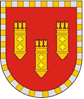 АДМИНИСТРАЦИЯ АЛАТЫРСКОГО МУНИЦИПАЛЬНОГО ОКРУГАЧУВАШСКОЙ РЕСПУБЛИКИПОСТАНОВЛЕНИЕ30.11.2023 № 1072г. АлатырьУЛАТӐР МУНИЦИПАЛИТЕТ ОКРУГӖН АДМИНИСТРАЦИЙӖЧӐВАШ РЕСПУБЛИКИНЙЫШĂНУ	30.11.2023 № 1072Улатӑр г.«Объемы финансирования Муниципальной программы с разбивкой по годам ее реализации Предполагаемый общий объем финансирования Программы на 2023 – 2035 годы составит 19514155,11 рублей, в том числе:в 2023 году – 2520855,11 рублей;в 2024 году – 400000,00 рублей;в 2025 году – 400000,00 рублей;в 2026-2030 годах-3576700,00 рублей;в 2031-2035 годах-12616600,00 рублей, из них средства:республиканского бюджета-150722,35 рублей, в том числе:в 2023 году – 150722,35 рублей;в 2024 году – 0,0 рублей;в 2025 году – 0,0 рублей;в 2026-2030 годах – 0,0 рублей;в 2031-2035 годах – 0,0 рублей.бюджета Алатырского МО – 19363432,76 рублей, в том числе:в 2023 году – 2370132,76 рублей;в 2024 году – 400000,00 рублей;в 2025 году – 400000,00 рублей;в 2026-2030 годах – 3576700,00 рублей;в 2031-2035 годах – 12616600,00 рублейОбъемы финансирования Муниципальной программы подлежат ежегодному уточнению исходя из возможностей бюджета Алатырского МО»;«Объемы финансирования подпрограммы с разбивкой по годам реализации-Предполагаемый общий объем финансирования подпрограммы на 2023 – 2035 годы составит 19374155,11 рублей, в том числе:в 2023 году – 2380855,11 рублей;в 2024 году – 400000,00 рублей;в 2025 году – 400000,0 рублей;в 2026 – 2030 годах – 3576700,00 рублей;в 2031 – 2035 годах – 12616600,00 рублей, из них средства:республиканского бюджета-150722,35 рублей, в том числе:в 2023 году – 150722,35 рублей;в 2024 году – 0,00 рублей;в 2025 году – 0,00 рублей;в 2026 – 2030 годах – 0,00 рублей;в 2031 – 2035 годах – 0,00 рублей.бюджета Алатырского МО – 19223432,76  рублей, в том числе:в 2023 году – 2230132,76 рублей;в 2024 году – 400000,00 рублей;в 2025 году – 400000,00 рублей;в 2026 – 2030 годах – 3576700,00 рублей;в 2031 – 2035 годах – 12616600,00 рублей.Объемы финансирования подпрограммы подлежат ежегодному уточнению исходя из возможностей бюджета Алатырского МО.»;СтатусНаименование муниципальной программы, подпрограммы муниципальной программы (основного мероприятия)Код бюджетной классификацииКод бюджетной классификацииИсточники финансированияРасходы по годам, рублейРасходы по годам, рублейРасходы по годам, рублейРасходы по годам, рублейРасходы по годам, рублейСтатусНаименование муниципальной программы, подпрограммы муниципальной программы (основного мероприятия)ГРБСЦСРИсточники финансирования2023202420252026-20302031-203512345678910Муниципальная программаРазвитие земельных и имущественных отношенийвсего2520855,11400000,00400000,003576700,0012616600,00Муниципальная программаРазвитие земельных и имущественных отношенийфедеральный бюджет0,00,00,00,00,0Муниципальная программаРазвитие земельных и имущественных отношенийреспубликанский бюджет150722,350,00,00,00,0Муниципальная программаРазвитие земельных и имущественных отношений903   994А400000000бюджет Алатырского МО2370132,76400000,00400000,003576700,0012616600,00ПодпрограммаУправление муниципальным имуществомвсего2380855,11400000,00400000,03576700,0012616600,00ПодпрограммаУправление муниципальным имуществомфедеральный бюджет0,00,00,00,00,0ПодпрограммаУправление муниципальным имуществомреспубликанский бюджет150722,350,00,00,00,0ПодпрограммаУправление муниципальным имуществом903994A410000000бюджет Алатырского муниципального округа2230132,76400000,00400000,03576700,0012616600,00Основное мероприятие 1Создание условий для максимального вовлечения в хозяйственный оборот муниципального имущества, в том числе земельных участковвсего2380855,11400000,00400000,03576700,0012616600,00Основное мероприятие 1Создание условий для максимального вовлечения в хозяйственный оборот муниципального имущества, в том числе земельных участковфедеральный бюджет0,00,00,00,00,0Основное мероприятие 1Создание условий для максимального вовлечения в хозяйственный оборот муниципального имущества, в том числе земельных участковреспубликанский бюджет150722,350,00,00,00,0Основное мероприятие 1Создание условий для максимального вовлечения в хозяйственный оборот муниципального имущества, в том числе земельных участков903  994А410200000бюджет Алатырского муниципального округа2230132,76400000,00400000,03576700,0012616600,00МероприятиеПроведение кадастровых работ в отношении объектов капитального строительства, находящихся в муниципальной собственности, и внесение сведений в Единый государственный реестр недвижимостивсего142200,0050000,0050000,00,00,0МероприятиеПроведение кадастровых работ в отношении объектов капитального строительства, находящихся в муниципальной собственности, и внесение сведений в Единый государственный реестр недвижимостифедеральный бюджет0,00,00,00,00,0МероприятиеПроведение кадастровых работ в отношении объектов капитального строительства, находящихся в муниципальной собственности, и внесение сведений в Единый государственный реестр недвижимостиреспубликанский бюджет0,00,00,00,00,0МероприятиеПроведение кадастровых работ в отношении объектов капитального строительства, находящихся в муниципальной собственности, и внесение сведений в Единый государственный реестр недвижимости903A410273570бюджет Алатырского муниципального округа142200,0050000,0050000,00,00,0МероприятиеПроведение кадастровых работ в отношении объектов капитального строительства, находящихся в муниципальной собственности, и внесение сведений в Единый государственный реестр недвижимости994A410273570бюджет Алатырского муниципального округа142200,0050000,0050000,00,00,0МероприятиеПроведение землеустроительных (кадастровых) работ по земельным участкам, находящимся в собственности муниципального образования, и внесение сведений в кадастр недвижимостивсего2080000,00350000,00350000,000,00,0МероприятиеПроведение землеустроительных (кадастровых) работ по земельным участкам, находящимся в собственности муниципального образования, и внесение сведений в кадастр недвижимостифедеральный бюджет0,00,00,00,00,0МероприятиеПроведение землеустроительных (кадастровых) работ по земельным участкам, находящимся в собственности муниципального образования, и внесение сведений в кадастр недвижимостиреспубликанский бюджет0,00,00,00,00,0МероприятиеПроведение землеустроительных (кадастровых) работ по земельным участкам, находящимся в собственности муниципального образования, и внесение сведений в кадастр недвижимости903A410277590бюджет Алатырского муниципального округа960000,0050000,0050000,000,00,0МероприятиеПроведение землеустроительных (кадастровых) работ по земельным участкам, находящимся в собственности муниципального образования, и внесение сведений в кадастр недвижимости  994A410277590бюджет Алатырского муниципального округа1120000,00300000,00300000,000,00,0МероприятиеПроведение комплексных кадастровых работ на территории Чувашской Республики903А4102S5110всего158655,110,00,00,00,0МероприятиеПроведение комплексных кадастровых работ на территории Чувашской Республики903А4102S5110федеральный бюджет0,00,00,00,00,0МероприятиеПроведение комплексных кадастровых работ на территории Чувашской Республики903А4102S5110республиканский бюджет150722,350,00,00,00,0МероприятиеПроведение комплексных кадастровых работ на территории Чувашской Республики903А4102S5110бюджет Алатырского муниципального округа7932,760,00,00,00,0ПодпрограммаФормирование эффективного муниципального сектора экономики"всего       140000,000,00,00,00,0ПодпрограммаФормирование эффективного муниципального сектора экономики"федеральный бюджет0,00,00,00,00,0ПодпрограммаФормирование эффективного муниципального сектора экономики"республиканский бюджет0,00,00,00,00,0ПодпрограммаФормирование эффективного муниципального сектора экономики"903А420000000бюджет Алатырского муниципального округа140000,0000,00,00,00,0Основное мероприятиеЭффективное управление муниципальным имуществом903A420200000всего140000,000,00,00,00,0Основное мероприятиеЭффективное управление муниципальным имуществом903A420200000федеральный бюджет0,00,00,00,00,0Основное мероприятиеЭффективное управление муниципальным имуществом903A420200000республиканский бюджет0,00,00,00,00,0Основное мероприятиеЭффективное управление муниципальным имуществом903A420200000бюджет Алатырского муниципального округа140000,000,00,00,00,0МероприятиеВовлечение в хозяйственный оборот объектов казны Чувашской Республики на условиях приоритетности рыночных механизмов и прозрачности процедур передачи объектов в пользование903А420273610всего140000,000,00,00,00,0МероприятиеВовлечение в хозяйственный оборот объектов казны Чувашской Республики на условиях приоритетности рыночных механизмов и прозрачности процедур передачи объектов в пользование903А420273610федеральный бюджет0,00,00,00,00,0МероприятиеВовлечение в хозяйственный оборот объектов казны Чувашской Республики на условиях приоритетности рыночных механизмов и прозрачности процедур передачи объектов в пользование903А420273610республиканский бюджет0,00,00,00,00,0МероприятиеВовлечение в хозяйственный оборот объектов казны Чувашской Республики на условиях приоритетности рыночных механизмов и прозрачности процедур передачи объектов в пользование903А420273610бюджет Алатырского муниципального округа140000,000,00,00,00,0СтатусНаименование подпрограммы муниципальной программы Алатырского муниципального округа, (программы, основного мероприятия, мероприятия)Задачи подпрограммы муниципальной программы Алатырского муниципального округаЗадачи подпрограммы муниципальной программы Алатырского муниципального округаОтветственный исполнитель, соисполнитель, участникиКод бюджетной классификацииКод бюджетной классификацииКод бюджетной классификацииКод бюджетной классификацииИсточники финансированияИсточники финансированияРасходы по годам,  рублейРасходы по годам,  рублейРасходы по годам,  рублейРасходы по годам,  рублейРасходы по годам,  рублейРасходы по годам,  рублейРасходы по годам,  рублейРасходы по годам,  рублейРасходы по годам,  рублейСтатусНаименование подпрограммы муниципальной программы Алатырского муниципального округа, (программы, основного мероприятия, мероприятия)Задачи подпрограммы муниципальной программы Алатырского муниципального округаЗадачи подпрограммы муниципальной программы Алатырского муниципального округаОтветственный исполнитель, соисполнитель, участникиглавный распорядитель бюджетных средствраздел, подразделцелевая статья расходовгруппа (подгруппа) вида расходовИсточники финансированияИсточники финансирования2023202320242024202520252026-20302026-20302031-203512334567899101011111212131314Подпрограмма"Управление муниципальным имуществом"создание условий для эффективного управления муниципальным имуществом Алатырского МО;создание единой системы учета государственного имущества Чувашской Республики и муниципального имущества;повышение эффективности использования земельных участков и обеспечение гарантий соблюдения прав участников земельных отношений;обеспечение учета и мониторинга использования объектов недвижимости, в том числе земельных участков, находящихся в муниципальной собственности Алатырского муниципального округа;формирование оптимального муниципального сектора экономики Алатырского муниципального округасоздание условий для эффективного управления муниципальным имуществом Алатырского МО;создание единой системы учета государственного имущества Чувашской Республики и муниципального имущества;повышение эффективности использования земельных участков и обеспечение гарантий соблюдения прав участников земельных отношений;обеспечение учета и мониторинга использования объектов недвижимости, в том числе земельных участков, находящихся в муниципальной собственности Алатырского муниципального округа;формирование оптимального муниципального сектора экономики Алатырского муниципального округаответственный исполнитель – отдел экономики и муниципального имущества, Управление по благоустройству и развитию территорий, финансовый отдел администрации Алатырского муниципального округа,  и Муниципальные учреждения и организации Алатырского муниципального округа ( по согласованию).ВсегоВсего2380855,112380855,11400000,00400000,00400000,00400000,003576700,003576700,0012616600,00Подпрограмма"Управление муниципальным имуществом"создание условий для эффективного управления муниципальным имуществом Алатырского МО;создание единой системы учета государственного имущества Чувашской Республики и муниципального имущества;повышение эффективности использования земельных участков и обеспечение гарантий соблюдения прав участников земельных отношений;обеспечение учета и мониторинга использования объектов недвижимости, в том числе земельных участков, находящихся в муниципальной собственности Алатырского муниципального округа;формирование оптимального муниципального сектора экономики Алатырского муниципального округасоздание условий для эффективного управления муниципальным имуществом Алатырского МО;создание единой системы учета государственного имущества Чувашской Республики и муниципального имущества;повышение эффективности использования земельных участков и обеспечение гарантий соблюдения прав участников земельных отношений;обеспечение учета и мониторинга использования объектов недвижимости, в том числе земельных участков, находящихся в муниципальной собственности Алатырского муниципального округа;формирование оптимального муниципального сектора экономики Алатырского муниципального округаответственный исполнитель – отдел экономики и муниципального имущества, Управление по благоустройству и развитию территорий, финансовый отдел администрации Алатырского муниципального округа,  и Муниципальные учреждения и организации Алатырского муниципального округа ( по согласованию).Республиканский бюджетРеспубликанский бюджет150722,35150722,350,00,00,00,00,00,00,0Подпрограмма"Управление муниципальным имуществом"создание условий для эффективного управления муниципальным имуществом Алатырского МО;создание единой системы учета государственного имущества Чувашской Республики и муниципального имущества;повышение эффективности использования земельных участков и обеспечение гарантий соблюдения прав участников земельных отношений;обеспечение учета и мониторинга использования объектов недвижимости, в том числе земельных участков, находящихся в муниципальной собственности Алатырского муниципального округа;формирование оптимального муниципального сектора экономики Алатырского муниципального округасоздание условий для эффективного управления муниципальным имуществом Алатырского МО;создание единой системы учета государственного имущества Чувашской Республики и муниципального имущества;повышение эффективности использования земельных участков и обеспечение гарантий соблюдения прав участников земельных отношений;обеспечение учета и мониторинга использования объектов недвижимости, в том числе земельных участков, находящихся в муниципальной собственности Алатырского муниципального округа;формирование оптимального муниципального сектора экономики Алатырского муниципального округаответственный исполнитель – отдел экономики и муниципального имущества, Управление по благоустройству и развитию территорий, финансовый отдел администрации Алатырского муниципального округа,  и Муниципальные учреждения и организации Алатырского муниципального округа ( по согласованию).9039940412 0113А410000000244бюджет Алатырского МОбюджет Алатырского МО2230132,762230132,76400000,00400000,00400000,00400000,003576700,003576700,0012616600,00Подпрограмма"Управление муниципальным имуществом"создание условий для эффективного управления муниципальным имуществом Алатырского МО;создание единой системы учета государственного имущества Чувашской Республики и муниципального имущества;повышение эффективности использования земельных участков и обеспечение гарантий соблюдения прав участников земельных отношений;обеспечение учета и мониторинга использования объектов недвижимости, в том числе земельных участков, находящихся в муниципальной собственности Алатырского муниципального округа;формирование оптимального муниципального сектора экономики Алатырского муниципального округасоздание условий для эффективного управления муниципальным имуществом Алатырского МО;создание единой системы учета государственного имущества Чувашской Республики и муниципального имущества;повышение эффективности использования земельных участков и обеспечение гарантий соблюдения прав участников земельных отношений;обеспечение учета и мониторинга использования объектов недвижимости, в том числе земельных участков, находящихся в муниципальной собственности Алатырского муниципального округа;формирование оптимального муниципального сектора экономики Алатырского муниципального округаответственный исполнитель – отдел экономики и муниципального имущества, Управление по благоустройству и развитию территорий, финансовый отдел администрации Алатырского муниципального округа,  и Муниципальные учреждения и организации Алатырского муниципального округа ( по согласованию).9039940412 0113А410000000244бюджет Алатырского МОбюджет Алатырского МО2230132,762230132,76400000,00400000,00400000,00400000,003576700,003576700,00Цель "Создание полных и актуальных сведений об объектах недвижимости и информационное наполнение государственного кадастра недвижимости"Цель "Создание полных и актуальных сведений об объектах недвижимости и информационное наполнение государственного кадастра недвижимости"Цель "Создание полных и актуальных сведений об объектах недвижимости и информационное наполнение государственного кадастра недвижимости"Цель "Создание полных и актуальных сведений об объектах недвижимости и информационное наполнение государственного кадастра недвижимости"Цель "Создание полных и актуальных сведений об объектах недвижимости и информационное наполнение государственного кадастра недвижимости"Цель "Создание полных и актуальных сведений об объектах недвижимости и информационное наполнение государственного кадастра недвижимости"Цель "Создание полных и актуальных сведений об объектах недвижимости и информационное наполнение государственного кадастра недвижимости"Цель "Создание полных и актуальных сведений об объектах недвижимости и информационное наполнение государственного кадастра недвижимости"Цель "Создание полных и актуальных сведений об объектах недвижимости и информационное наполнение государственного кадастра недвижимости"Цель "Создание полных и актуальных сведений об объектах недвижимости и информационное наполнение государственного кадастра недвижимости"Цель "Создание полных и актуальных сведений об объектах недвижимости и информационное наполнение государственного кадастра недвижимости"Цель "Создание полных и актуальных сведений об объектах недвижимости и информационное наполнение государственного кадастра недвижимости"Цель "Создание полных и актуальных сведений об объектах недвижимости и информационное наполнение государственного кадастра недвижимости"Цель "Создание полных и актуальных сведений об объектах недвижимости и информационное наполнение государственного кадастра недвижимости"Цель "Создание полных и актуальных сведений об объектах недвижимости и информационное наполнение государственного кадастра недвижимости"Цель "Создание полных и актуальных сведений об объектах недвижимости и информационное наполнение государственного кадастра недвижимости"Цель "Создание полных и актуальных сведений об объектах недвижимости и информационное наполнение государственного кадастра недвижимости"Цель "Создание полных и актуальных сведений об объектах недвижимости и информационное наполнение государственного кадастра недвижимости"Цель "Создание полных и актуальных сведений об объектах недвижимости и информационное наполнение государственного кадастра недвижимости"Цель "Создание полных и актуальных сведений об объектах недвижимости и информационное наполнение государственного кадастра недвижимости"Основное мероприятие 1Создание единой системы учета государственного имущества Чувашской Республики и муниципального имуществаСоздание единой системы учета государственного имущества Чувашской Республики и муниципального имуществасоздание единой системы учета государственного имущества Чувашской Республики и муниципального имущества; обеспечение учета и мониторинга использования объектов недвижимости, в том числе земельных участков, находящихся в муниципальной собственности Алатырского муниципального округаответственный исполнитель - отдел экономики и муниципального имуществавсеговсего0,00,00,00,00,00,00,00,00,0Основное мероприятие 1Создание единой системы учета государственного имущества Чувашской Республики и муниципального имуществаСоздание единой системы учета государственного имущества Чувашской Республики и муниципального имуществасоздание единой системы учета государственного имущества Чувашской Республики и муниципального имущества; обеспечение учета и мониторинга использования объектов недвижимости, в том числе земельных участков, находящихся в муниципальной собственности Алатырского муниципального округаответственный исполнитель - отдел экономики и муниципального имущества9030412А410100000бюджет Алатырского муниципального округабюджет Алатырского муниципального округа0,00,00,00,00,00,00,00,00,0Целевые индикаторы и показатели подпрограммы, увязанные с основным мероприятием 1Целевые индикаторы и показатели подпрограммы, увязанные с основным мероприятием 1Целевые индикаторы и показатели подпрограммы, увязанные с основным мероприятием 1Уровень актуализации реестра муниципального имущества Алатырского муниципального округа, процентов (нарастающим итогом)Уровень актуализации реестра муниципального имущества Алатырского муниципального округа, процентов (нарастающим итогом)Уровень актуализации реестра муниципального имущества Алатырского муниципального округа, процентов (нарастающим итогом)Уровень актуализации реестра муниципального имущества Алатырского муниципального округа, процентов (нарастающим итогом)Уровень актуализации реестра муниципального имущества Алатырского муниципального округа, процентов (нарастающим итогом)Уровень актуализации реестра муниципального имущества Алатырского муниципального округа, процентов (нарастающим итогом)Уровень актуализации реестра муниципального имущества Алатырского муниципального округа, процентов (нарастающим итогом)Уровень актуализации реестра муниципального имущества Алатырского муниципального округа, процентов (нарастающим итогом)100100100100100100100100100Целевые индикаторы и показатели подпрограммы, увязанные с основным мероприятием 1Целевые индикаторы и показатели подпрограммы, увязанные с основным мероприятием 1Целевые индикаторы и показатели подпрограммы, увязанные с основным мероприятием 1Доля площади земельных участков, в отношении которых зарегистрировано право собственности Алатырского муниципального округа Чувашской Республики, в общей площади земельных участков, подлежащих регистрации в муниципальную собственность Алатырского муниципального округа Чувашской Республики, процентов (нарастающим итогом)Доля площади земельных участков, в отношении которых зарегистрировано право собственности Алатырского муниципального округа Чувашской Республики, в общей площади земельных участков, подлежащих регистрации в муниципальную собственность Алатырского муниципального округа Чувашской Республики, процентов (нарастающим итогом)Доля площади земельных участков, в отношении которых зарегистрировано право собственности Алатырского муниципального округа Чувашской Республики, в общей площади земельных участков, подлежащих регистрации в муниципальную собственность Алатырского муниципального округа Чувашской Республики, процентов (нарастающим итогом)Доля площади земельных участков, в отношении которых зарегистрировано право собственности Алатырского муниципального округа Чувашской Республики, в общей площади земельных участков, подлежащих регистрации в муниципальную собственность Алатырского муниципального округа Чувашской Республики, процентов (нарастающим итогом)Доля площади земельных участков, в отношении которых зарегистрировано право собственности Алатырского муниципального округа Чувашской Республики, в общей площади земельных участков, подлежащих регистрации в муниципальную собственность Алатырского муниципального округа Чувашской Республики, процентов (нарастающим итогом)Доля площади земельных участков, в отношении которых зарегистрировано право собственности Алатырского муниципального округа Чувашской Республики, в общей площади земельных участков, подлежащих регистрации в муниципальную собственность Алатырского муниципального округа Чувашской Республики, процентов (нарастающим итогом)Доля площади земельных участков, в отношении которых зарегистрировано право собственности Алатырского муниципального округа Чувашской Республики, в общей площади земельных участков, подлежащих регистрации в муниципальную собственность Алатырского муниципального округа Чувашской Республики, процентов (нарастающим итогом)Доля площади земельных участков, в отношении которых зарегистрировано право собственности Алатырского муниципального округа Чувашской Республики, в общей площади земельных участков, подлежащих регистрации в муниципальную собственность Алатырского муниципального округа Чувашской Республики, процентов (нарастающим итогом)100100100100100100100100100Мероприятие 1.1Материально-техническое обеспечение базы данных о муниципальном имуществе, включая обеспечение архивного хранения бумажных документовМатериально-техническое обеспечение базы данных о муниципальном имуществе, включая обеспечение архивного хранения бумажных документовответственный исполнитель - отдел экономики и муниципального имуществаxвсеговсего0,00,00,00,00,00,00,00,00,0Мероприятие 1.1Материально-техническое обеспечение базы данных о муниципальном имуществе, включая обеспечение архивного хранения бумажных документовМатериально-техническое обеспечение базы данных о муниципальном имуществе, включая обеспечение архивного хранения бумажных документовответственный исполнитель - отдел экономики и муниципального имущества9030412А410173510244бюджет Алатырского муниципального округабюджет Алатырского муниципального округа0,00,00,00,00,00,00,00,00,0Мероприятие 1.2Сопровождение и информационное наполнение автоматизированной информационной системы управления и распоряжения муниципальным имуществомСопровождение и информационное наполнение автоматизированной информационной системы управления и распоряжения муниципальным имуществомответственный исполнитель - отдел экономики и муниципального имуществаxвсеговсего0,00,00,00,00,00,00,00,00,0Мероприятие 1.2Сопровождение и информационное наполнение автоматизированной информационной системы управления и распоряжения муниципальным имуществомСопровождение и информационное наполнение автоматизированной информационной системы управления и распоряжения муниципальным имуществомответственный исполнитель - отдел экономики и муниципального имущества9030412А410173640244бюджет Алатырского муниципального округабюджет Алатырского муниципального округа0,00,00,00,00,00,00,00,00,0Цель "Повышение эффективности управления муниципальным имуществом Алатырского муниципального округа Чувашской Республики"Цель "Повышение эффективности управления муниципальным имуществом Алатырского муниципального округа Чувашской Республики"Цель "Повышение эффективности управления муниципальным имуществом Алатырского муниципального округа Чувашской Республики"Цель "Повышение эффективности управления муниципальным имуществом Алатырского муниципального округа Чувашской Республики"Цель "Повышение эффективности управления муниципальным имуществом Алатырского муниципального округа Чувашской Республики"Цель "Повышение эффективности управления муниципальным имуществом Алатырского муниципального округа Чувашской Республики"Цель "Повышение эффективности управления муниципальным имуществом Алатырского муниципального округа Чувашской Республики"Цель "Повышение эффективности управления муниципальным имуществом Алатырского муниципального округа Чувашской Республики"Цель "Повышение эффективности управления муниципальным имуществом Алатырского муниципального округа Чувашской Республики"Цель "Повышение эффективности управления муниципальным имуществом Алатырского муниципального округа Чувашской Республики"Цель "Повышение эффективности управления муниципальным имуществом Алатырского муниципального округа Чувашской Республики"Цель "Повышение эффективности управления муниципальным имуществом Алатырского муниципального округа Чувашской Республики"Цель "Повышение эффективности управления муниципальным имуществом Алатырского муниципального округа Чувашской Республики"Цель "Повышение эффективности управления муниципальным имуществом Алатырского муниципального округа Чувашской Республики"Цель "Повышение эффективности управления муниципальным имуществом Алатырского муниципального округа Чувашской Республики"Цель "Повышение эффективности управления муниципальным имуществом Алатырского муниципального округа Чувашской Республики"Цель "Повышение эффективности управления муниципальным имуществом Алатырского муниципального округа Чувашской Республики"Цель "Повышение эффективности управления муниципальным имуществом Алатырского муниципального округа Чувашской Республики"Цель "Повышение эффективности управления муниципальным имуществом Алатырского муниципального округа Чувашской Республики"Цель "Повышение эффективности управления муниципальным имуществом Алатырского муниципального округа Чувашской Республики"Основное мероприятие 2Создание условий для максимального вовлечения в хозяйственный оборот муниципального имущества, в том числе земельных участковСоздание условий для максимального вовлечения в хозяйственный оборот муниципального имущества, в том числе земельных участковсоздание условий для эффективного управления муниципальным имуществом Алатырского МО;повышение эффективности использования земельных участков и обеспечение гарантий соблюдения прав участников земельных отношений;формирование оптимального муниципального сектора экономики Алатырского муниципального округаответственный исполнитель – отдел- отдел экономики и муниципального имущества, Управление по благоустройству и развитию территорийвсего2222200,002222200,00400000,00400000,00400000,00400000,003576700,003576700,0012616600,0012616600,00Основное мероприятие 2Создание условий для максимального вовлечения в хозяйственный оборот муниципального имущества, в том числе земельных участковСоздание условий для максимального вовлечения в хозяйственный оборот муниципального имущества, в том числе земельных участковсоздание условий для эффективного управления муниципальным имуществом Алатырского МО;повышение эффективности использования земельных участков и обеспечение гарантий соблюдения прав участников земельных отношений;формирование оптимального муниципального сектора экономики Алатырского муниципального округаответственный исполнитель – отдел- отдел экономики и муниципального имущества, Управление по благоустройству и развитию территорий9030412А410200000244бюджет Алатырского муниципального округа1065200,001065200,00100000,00100000,00100000,00100000,001200000,001200000,005600000,005600000,00Основное мероприятие 2Создание условий для максимального вовлечения в хозяйственный оборот муниципального имущества, в том числе земельных участковСоздание условий для максимального вовлечения в хозяйственный оборот муниципального имущества, в том числе земельных участковсоздание условий для эффективного управления муниципальным имуществом Алатырского МО;повышение эффективности использования земельных участков и обеспечение гарантий соблюдения прав участников земельных отношений;формирование оптимального муниципального сектора экономики Алатырского муниципального округаответственный исполнитель – отдел- отдел экономики и муниципального имущества, Управление по благоустройству и развитию территорий 9940412А410200000244бюджет Алатырского муниципального округа1157000,001157000,00300000,00300000,00300000,00300000,002376700,002376700,007016600,007016600,00Целевой индикатор и показатель подпрограммы, увязанные с основным мероприятием 2Целевой индикатор и показатель подпрограммы, увязанные с основным мероприятием 2Целевой индикатор и показатель подпрограммы, увязанные с основным мероприятием 2Уровень актуализации кадастровой стоимости объектов недвижимости, в том числе земельных участков, процентов (нарастающим итогом)Уровень актуализации кадастровой стоимости объектов недвижимости, в том числе земельных участков, процентов (нарастающим итогом)Уровень актуализации кадастровой стоимости объектов недвижимости, в том числе земельных участков, процентов (нарастающим итогом)Уровень актуализации кадастровой стоимости объектов недвижимости, в том числе земельных участков, процентов (нарастающим итогом)Уровень актуализации кадастровой стоимости объектов недвижимости, в том числе земельных участков, процентов (нарастающим итогом)Уровень актуализации кадастровой стоимости объектов недвижимости, в том числе земельных участков, процентов (нарастающим итогом)Уровень актуализации кадастровой стоимости объектов недвижимости, в том числе земельных участков, процентов (нарастающим итогом)100100100100100100100100100100Мероприятие 2.1Проведение кадастровых работ в отношении объектов капитального строительства, находящихся в муниципальной собственности Алатырского муниципального округа и внесение сведений в Единый государственный реестр недвижимостиПроведение кадастровых работ в отношении объектов капитального строительства, находящихся в муниципальной собственности Алатырского муниципального округа и внесение сведений в Единый государственный реестр недвижимостиответственный исполнитель - отдел экономики и муниципального имуществаxвсего142200,00142200,0050000,0050000,0050000,0050000,000,00,00,00,0Мероприятие 2.1Проведение кадастровых работ в отношении объектов капитального строительства, находящихся в муниципальной собственности Алатырского муниципального округа и внесение сведений в Единый государственный реестр недвижимостиПроведение кадастровых работ в отношении объектов капитального строительства, находящихся в муниципальной собственности Алатырского муниципального округа и внесение сведений в Единый государственный реестр недвижимостиответственный исполнитель - отдел экономики и муниципального имущества9030412А410273570244бюджет Алатырского МО105200,00105200,0050000,0050000,0050000,0050000,000,00,00,00,0Мероприятие 2.1Проведение кадастровых работ в отношении объектов капитального строительства, находящихся в муниципальной собственности Алатырского муниципального округа и внесение сведений в Единый государственный реестр недвижимостиПроведение кадастровых работ в отношении объектов капитального строительства, находящихся в муниципальной собственности Алатырского муниципального округа и внесение сведений в Единый государственный реестр недвижимостиответственный исполнитель - отдел экономики и муниципального имущества  9940412А410273570244бюджет Алатырского МО37000,0037000,000,00,00,00,00,00,00,00,0Мероприятие 2.2Осуществление работ по государственной кадастровой оценке объектов капитального строительства, расположенных на территории Алатырского муниципального округаОсуществление работ по государственной кадастровой оценке объектов капитального строительства, расположенных на территории Алатырского муниципального округаответственный исполнитель - отдел экономики и муниципального имуществаxxxxвсего0,00,00,00,00,00,00,00,00,00,0Мероприятие 2.2Осуществление работ по государственной кадастровой оценке объектов капитального строительства, расположенных на территории Алатырского муниципального округаОсуществление работ по государственной кадастровой оценке объектов капитального строительства, расположенных на территории Алатырского муниципального округаответственный исполнитель - отдел экономики и муниципального имущества9030412А410273650244бюджет Алатырского МО0,00,00,00,00,00,00,00,00,00,0Мероприятие 2.3Формирование земельных участков, предназначенных для предоставления многодетным семьям в собственность бесплатноФормирование земельных участков, предназначенных для предоставления многодетным семьям в собственность бесплатноответственный исполнитель - экономики и муниципального имуществаxxxxвсего0,00,00,00,00,00,00,00,00,00,0Мероприятие 2.3Формирование земельных участков, предназначенных для предоставления многодетным семьям в собственность бесплатноФормирование земельных участков, предназначенных для предоставления многодетным семьям в собственность бесплатноответственный исполнитель - экономики и муниципального имущества9030412А410274790244бюджет Алатырского МО0,00,00,00,00,00,00,00,00,00,0Мероприятие 2.4Обеспечение реализации полномочий по техническому учету, технической инвентаризации и определению кадастровой стоимости объектов недвижимости, а также мониторингу и обработке данных рынка недвижимостиОбеспечение реализации полномочий по техническому учету, технической инвентаризации и определению кадастровой стоимости объектов недвижимости, а также мониторингу и обработке данных рынка недвижимостиответственный исполнитель - отдел экономики и муниципального имуществаxвсего0,00,00,00,00,00,00,00,00,00,0Мероприятие 2.4Обеспечение реализации полномочий по техническому учету, технической инвентаризации и определению кадастровой стоимости объектов недвижимости, а также мониторингу и обработке данных рынка недвижимостиОбеспечение реализации полномочий по техническому учету, технической инвентаризации и определению кадастровой стоимости объектов недвижимости, а также мониторингу и обработке данных рынка недвижимостиответственный исполнитель - отдел экономики и муниципального имущества9030412А410276120244бюджет Алатырского МО0,00,00,00,00,00,00,00,00,00,0Мероприятие 2.5Проведение землеустроительных (кадастровых) работ по земельным участкам, находящимся в собственности муниципального образования, и внесение сведений в кадастр недвижимостиПроведение землеустроительных (кадастровых) работ по земельным участкам, находящимся в собственности муниципального образования, и внесение сведений в кадастр недвижимостиответственный исполнитель - экономики и муниципального имущества, Управление по благоустройству и развитию территорийxxxxвсего2080000,002080000,00350000,00350000,00350000,00350000,003576700,003576700,0012616600,0012616600,00Мероприятие 2.5Проведение землеустроительных (кадастровых) работ по земельным участкам, находящимся в собственности муниципального образования, и внесение сведений в кадастр недвижимостиПроведение землеустроительных (кадастровых) работ по земельным участкам, находящимся в собственности муниципального образования, и внесение сведений в кадастр недвижимостиответственный исполнитель - экономики и муниципального имущества, Управление по благоустройству и развитию территорий9030412А410277590244бюджет Алатырского МО960000,00960000,0050000,0050000,0050000,0050000,001200000,001200000,005600000,005600000,00Мероприятие 2.5Проведение землеустроительных (кадастровых) работ по земельным участкам, находящимся в собственности муниципального образования, и внесение сведений в кадастр недвижимостиПроведение землеустроительных (кадастровых) работ по земельным участкам, находящимся в собственности муниципального образования, и внесение сведений в кадастр недвижимостиответственный исполнитель - экономики и муниципального имущества, Управление по благоустройству и развитию территорий9940412А410277590244бюджет Алатырского МО1120000,001120000,00300000,00300000,00300000,00300000,002376700,002376700,007016600,007016600,00Мероприятие 2.6Проведение комплексных кадастровых работ на территории Чувашской РеспубликиПроведение комплексных кадастровых работ на территории Чувашской Республикиответственный исполнитель - экономики и муниципального имущества, Управление по благоустройству и развитию территорий9030113А4102S5110244всего158655,11158655,110,00,00,00,00,00,00,00,0Мероприятие 2.6Проведение комплексных кадастровых работ на территории Чувашской РеспубликиПроведение комплексных кадастровых работ на территории Чувашской Республикиответственный исполнитель - экономики и муниципального имущества, Управление по благоустройству и развитию территорий9030113А4102S5110244республиканский бюджет150722,35150722,350,00,00,00,00,00,00,00,0Мероприятие 2.6Проведение комплексных кадастровых работ на территории Чувашской РеспубликиПроведение комплексных кадастровых работ на территории Чувашской Республикиответственный исполнитель - экономики и муниципального имущества, Управление по благоустройству и развитию территорий9030113А4102S5110244Бюджет Алатырского МО7932,767932,760,00,00,00,00,00,00,00,0